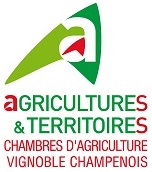 ExigenceDocuments admisPoint n° 1 : Engagement dans la démarche et connaissance des conditions d’utilisation des logotypes VDC et HVELettre d’engagement datée et signée + règlement d’usage et charte d’utilisation des logotypes VDC et HVEPoint n°2 : Justification des travaux des tiers-liste des travaux réalisés par le tiers-contrat de prestation ou d’entraide-justificatif de l’agrément du prestataire